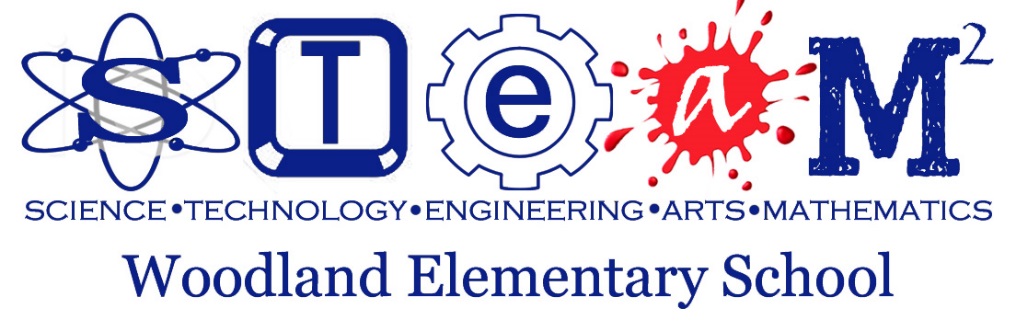 WhiteNicholsHackettDongarraJeonHarlanImSmith, LeahDurskiRobertsonTanksleySmith, JarrettYowSabersMonsalveSherwoodYoungFloorSeeverCarter, SamCantlebaryUnderwoodClarkGirardMagasCorreaMillsCarter, KimDeinBrannanSamfordThompsonPropesGarrisAgenda ItemFacilitatorTimeMedia CenterMcGee20 minEffective Questioning(Using questioning to increase rigor)Ergle40 minAction ItemsDate DueAction ItemsDate DueAction ItemsDate DueAction ItemsDate Due